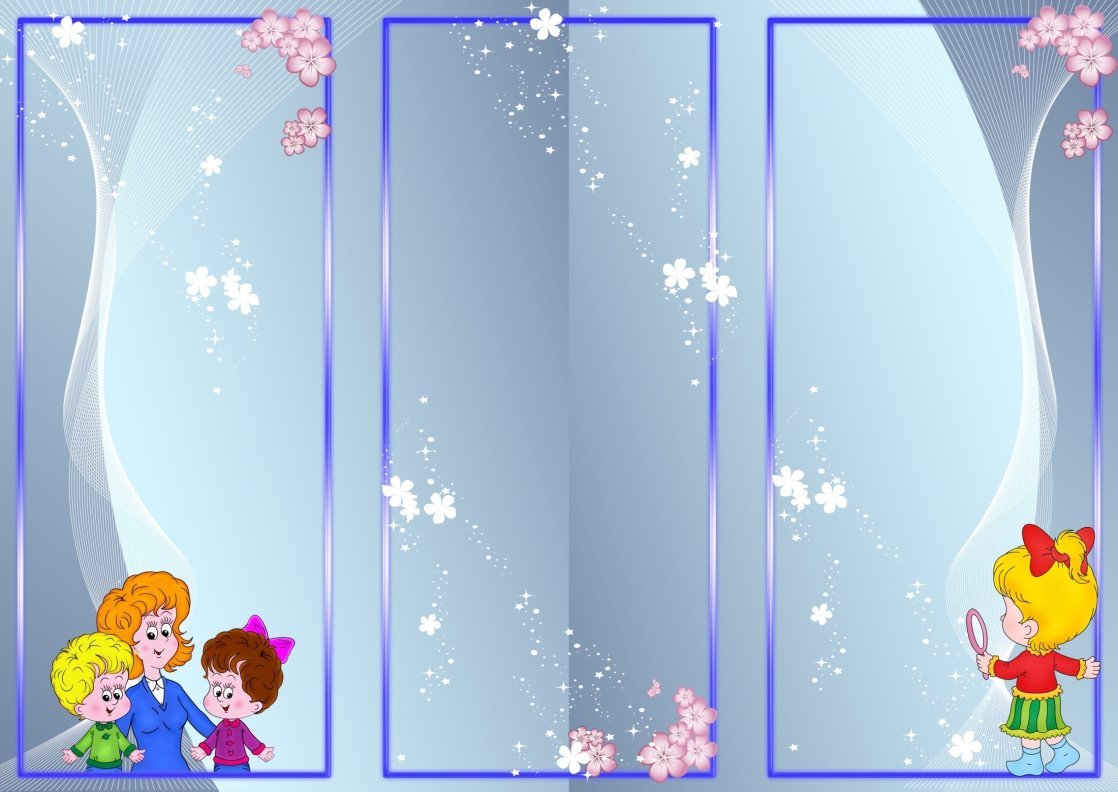 Уважаемые родители!Мы готовы ответить на вопросы, связанные с развитием и образованием Ваших детей, и оказать Вам консультативную помощь на б е з в о з д м е з н о й о с н о в е.Услуги писихолого-педагогической, методической и консультативной помощи по вопросам развития, обучения и воспитания ребенка оказываются опытными и высококвалифицированными специалистами: методистом, воспитателями, педагогом – психологом, учителем – логопедом, инструктором по ФК, музыкальным руководителем.Специалисты будут работать с Вами по Вашему запросу и по интересующей Вас тематике.КонтактыКонсультативных пунктов Канского районаМБДОУ «Чечеульский детский сад»8-39161-78-1-23МБДОУ «Анцирский детский сад»8-39161-75-2-44МБДОУ «Браженский детский сад» 8-39161-73-1-14МБДОУ «Филимоновский детский сад»8-39161-76-6-25Нам важно Ваше Мнение!Мы надеемся на активное сотрудничество с Вами!8 (39161) 78-1- 23E-mail: checheul-dou2013yandex.ru                             МБДОУ          «Чечеульский детский сад»        Служба консультационной               помощи родителям        (законным представителям)         по вопросам развития и          образования детей 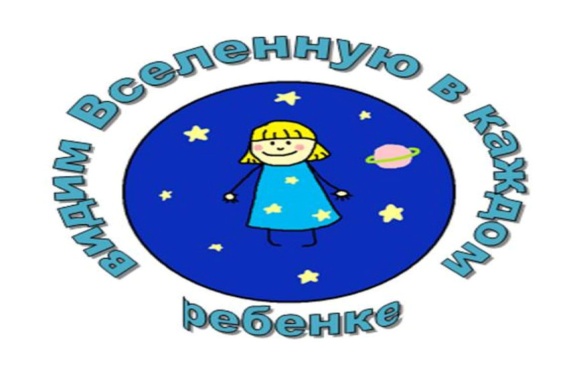             Региональный проект           «Поддержка семей,         имеющих детей»        В рамках национального          проекта «Образование» Основная цель деятельности специалистов службы – повышение компетентности родителей (законных представителей) в вопросах развития и образования детей.Получатели услуги (помощи)Родители (законные представители) детей, граждане, желающие принять на воспитание в свою семью детей, оставшихся без попечения родителей, имеющие потребность в получении психолого-педагогической, методической и консультативной помощи, с целью решения возникших проблем в развитии, обучении, воспитатнии и социализации ребенка, предотвращения возникших проблем в освоении образовательных программ и планировании собственных действий в случае их возникновения.Ребенок услугу не получает, помощь детям оказывается в рамках иных услуг, реализуемых краевым центром психолого-медико-социального сопровождения.Кто может обратиться за услугой (помощью)?Родители (законные представители) детей дошкольного возраста, не посещающих детские сады, в том числе от 0 до 3 лет.Родители (законные представители), чьи дети находятся на семейном обучении.Родители (законные представители) детей с ограниченными возможностями здоровья и инвалидностью в первую очередь раннего возраста.Граждане, желающие принять на воспитание в свои семьи детей, оставшихся без попечения родителей.Родители (законные представители), нуждающиеся в помощи при воспитании детей, имеющих различные проблемы в поведении, развитии, социализации.                Что такое услуга?           Услуга – однократная          устная консультация         (консультативная помощь) в         виде ответов специалистов         консультативного пункта на         вопросы родителей (законных         представителей).         Услугу можно получить по        предварительной записи:        очно в учреждении,        на дому (для отдельных        категорий граждан),        дистанционно.         Услугу предоставят в течении        не более 10 дней со дня        осуществления записи.          Записаться для получения        услуги можно:           По телефону 8 (39161) 78-1-23           Направив письмо            на электронный адрес:            checheul-dou2013@yandex.ru            Оставить заявку на сайте службы          http://nach.kpas-do.ru/new/index.hml